Slide title: Health Information Technology Council MeetingFeb 7, 2022 draftSlide title: AgendaWelcomeUndersecretary Lauren PetersApproval of Nov 2021 minutes (vote)Attestation-UpdatePam Boutin-Coviello ENS – Utilization UpdateBert Ng Unsolicited Notifications via Direct MessagingKevin MullenClinical Gateway API Development-UpdateKevin MullenConclusionUndersecretary Lauren PetersSlide Title: WelcomeUndersecretary Lauren PetersSlide Title: Vote: Approve minutesMOTION: That the Health Information Technology Council hereby approves the minutes of the council meeting held on November 1, 2021 as presented/amendedSlide Title: Attestation update Pam Boutin-Coviello Slide title: HIway attestation: HIway connection requirement overviewThe HIway connection requirement requires providers to engage in health information exchange via the Mass HIway as set forth in M.G.L. Chapter 118I, Section 7, and as detailed in the Mass HIway Regulations (101 CMR 20.00).Provider organization		First year requirement applied			Submit in 2021Acute care hospitals				           2017			Yr 5 attestation formLarge and medium medical ambulatory practices	2018			Yr 4 attestation formLarge community health centers			2018			Yr 4 attestation form	Small community health centers		2019				Yr 3 attestation formHIway annual connection requirementYear 1   Send or receive HIway Direct messages for at least one use caseYear 2   Send or receive HIway Direct messages for at least one provider-to provider (P2P) use caseYear 3   Send HIway Direct messages for at least one P2P use case, and Receive HIway Direct messages for at least one P2P use caseYear 4+Meet Year 3 requirement or be subject to penalties if requirement is not metSlide title: HIway attestation: 2021 timeline2021 Attestation timeline:
Dec. 31, 2020: Use case implementation deadline May-July 2021: HIway outreach and educationEmails and NewslettersWebsite updatesWebinarsDirect contact with POs July 2021: Webform testingAug. 2, 2021: HIway attestation/exception webforms go live and begin
accepting submissionsOct. 31, 2021: Deadline for attestation/exception submissionsNovember-December 2021: HIway reaches out to POs that have not submittedWinter 2022: HIway closes webformSlide title: HIway attestation: HISP-HISP exchanges Through sub-regulatory guidance the Mass HIway will accept DirectTrust HISP-to-HISP exchange as an additional method to meet the HIway connection requirement.BackgroundMass HIway converted to HIway 2.0 (a HISP) in order to connect to DirectTrust, a national framework for Direct MessagingThe Council has been supportive of DirectTrust HISP-to-HISP Direct Message exchange as it leverages existing infrastructure for many POsTechnical advantageDirectTrust exchange can now be used in addition to 1:1 contracting for security/privacy needs. DirectTrust exchange uses a common agreement for security/privacy for HISP users and DirectTrust usersUsers of a DirectTrust HISP are now allowed to securely send messages to users of other DirectTrust HISPs avoiding the need for additional contractingBusiness advantageProviders now have additional means to meet the connection requirement via DirectTrust Direct MessagingProviders may use EHR-native Direct Message capabilities instead of adding an extra connection to the HIway Direct Message SystemSlide Title: HIway attestation: 2021 statistics Attestation submissions got off to a slow start, we saw an influx of submissions around the attestation deadline and following the deadline. Submissions for 2021 surpassed submissions of 2020.  As of Feb 1st 2022:190 forms submittedYear 3/4 forms: 103Year 5 forms: 53Exception forms: 34Acute Care Hospitals (n=67)53 attestations submitted 14 exception forms submittedSubmitted: 100%Community Health Centers (n=41)24 attestations submitted 8 exception forms submittedSubmitted: 78%Medium/Large Medical Ambulatory Practices (n=442)Attestations: 314 practicesException forms: 65 practices Total: 379 practicesSubmitted: 86%Slide title: HIway attestation: 2021 statisticsDue to the 2021 sub-regulatory guidance to count sending and receiving submissions via  DirectTrust accredited HISPs, early in the attestation cycle more provider organizations submitted attestation forms vs exception forms. This trend has continued. 	Acute Care Hospital			Yr	Attestation	Exception	Exception percent of total2017	61		0		0%2018	59		7		11%2019	41		14		36%2020	51		14		22%2021	53		14		21%Medium and Large Ambulatory PracticesYr	Attestation	Exception	Exception percent of total2017	0		0		0%2018	60		8		12%2019	57		30		34%2020	61		34		36%2021	81		11		12%Small and Large Community Health CentersYr	Attestation	Exception	Exception percent of total2017	0		0		0%2018	32		2		6%2019	32		4		11%2020	17		15		47%2021	21		9		30%		Slide title: Attestation update: post-deadline outreachThe HIway continues to remind organizations about their requirement even after the October 31, 2021 deadline and is executing an outreach plan for organizations that have not submitted. Outreach schedule: Late November 2021: Bulk blast email reminder was sent to POs that had not submitted Mid December 2021: Personal email reminders were sent to POs that had not submitted Mid February 2022: Personal reminder letters will be sent via US Post to large practices, and community health centers that still have not submitted. Slide title: Preparing for Attestation 2022 & beyondPreparing for Attestation 2022 & beyondIdentification of the “Attestation window” for 2022Working with development team to create a timeline for webform revision and preparation for public useTesting of the online webformsCreating Attestation date announcements; newsletters and standalone emails Webinar planning and development Developing Newsletter and Website contentInforming HIT Council of Attestation updates Gathering insight from HIT Council to identify direction of future Attestation requirementsPlanning and preparing for Attestation changes beyond 2022Slide title: ENS Update        Bert NgSlide title: ENS: OverviewEOHHS ENS Initiative goal: Supporting timely statewide Event Notification Services (ENS) across the Commonwealth in order to improve health care delivery, quality, and coordination EOHHS guiding principles: Universal access - Promoting data sharing within an ENS framework to increase accessibility to ENS for providers of all sizesStreamline provider experience - Crafting ENS framework to allow single point of submission and single point of reception of ADT dataImprove notification timing - Improving timing for flow of data (real/near-real time)Graphics picture the ENS framework:Hospitals submit data to one of 2 certified ENS vendors, data sharing occurs between vendors in the network, ENS recipients receive data from certified vendor they have contracted with.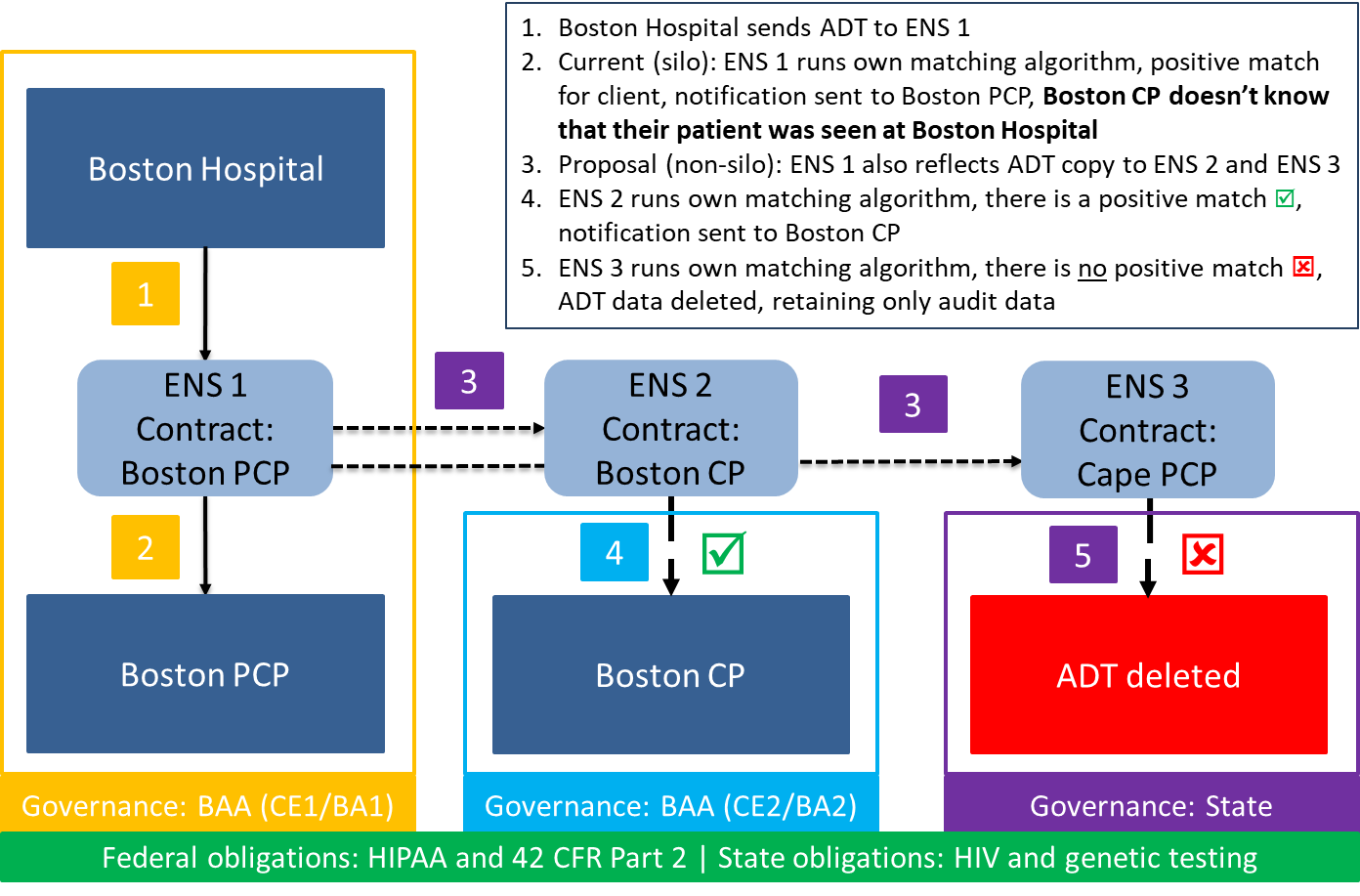 Scenarios :Boston Hospital sends ADT to ENS1, ENS 1 Contract: Boston PCP 2. Current (silo): ENS runs own matching algorithm, positive match for client: notification sent to Boston PCP however, Boston CP doesn’t know that their patient was seen at Boston Hospital. This operates under Governance: BAA (CE1/BA1). Proposal: non silo operating under Governance: BAA (CE2/BA2). ENS 1 also reflects ADT copy to ENS2 and ENS3.ENS2 runs own matching algorithm, there is a positive match, a notification is sent to Boston CP. ENS3 runs own matching algorithm, operating under Governance: State, there is no positive match ADT is deleted, retaining only audit dataAll scenarios operate under Federal obligations: HIPPA and 42 CFR Part 2 and State Obligations: HIV and Genetic testing Slide title: ENS: Number of reflected ADTs receivedIn the third quarter of 2021, the stabilization of Statewide ENS Framework participants resulted in more than six million ADTs being reflectedVendor		Q2 2021	Q3 2021	percent increase		Apr-Jun		Jul-Sep		A		11k		45k		1030%B		621k		2,784k	 	348%In Q2 2021, both vendors began scaling up the transactions as they worked to define the gaps in their dataBoth vendors experienced a significant increase of ADTs flowing into their systems as the gaps were increasingly closed in Q3 2021. The Mass HIway expects the number of reflected ADTs in Q3 2021 to estimate an initial baseline.Slide title: ENS: Number of notifications generated by reflected ADTsThe number of notifications generated by the reflected ADTs increased for both vendors in Q3 2021 compared to Q2 2021. Vendor	Q2 2021	Q3 2021	Q2 2021	Q3 2021	Apr-June	Jul-Sep		Apr-Jun		Jul-Sep			notice#		notice%		notice%A	11k		45k		3%		1%B	19k		182k		3%		7%While Vendor A saw a large growth in the number of ADTs received in Q3, it saw a percentage reduction in notifications generatedVendor B saw an increase in the number of and percentage of notifications based on the increased reflected ADTs receivedNotification percentages continue to remain relatively low to suggest the baseline is around the single digits. Slide title: Unsolicited Notifications via Direct Messaging Kevin Mullen Slide title: Unsolicited Notifications via DirectThe Mass HIway has received feedback from participants regarding challenges associated with Unsolicited Notifications coming through Direct MessagingAn increase in volume of unsolicited, event notifications has been reported, driven in part by new CMS Condition of Participation (CoP) requirements on hospitals to send ADTsVendors offer the ability to route patient directed event notifications to providers as identified by patients as well as to requesting community provider groups via Direct Messaging.Although the increased volume was expected, there have been increased challenges reported resulting from inconsistent or incomplete message formats and metadata which prevent effective identification, matching and routing processes*See Appendix B for CMS CoP background and definition of key termsSlide title: Unsolicited Notifications via DirectDirect Messaging is a payload-agnostic mechanism for secure communication of health data between two known end points and can support virtually any file attachment.Event Notifications can be communicated via Direct Messaging todayDirect Messaging is a prominent option for the transport of patient directed event notifications, requesting community provider groups and/or when the recipient may be outside of the HIE or ENS subscriber networkWhy is there a problem?Recipients of an unsolicited, event notification via Direct Message cannot differentiate a notification from another type of Direct Message. Recipient systems may wish to route messages to a different department or automate workflows based on such information and are not able to do so currently.Currently, there is not a universally accepted standard for messaging and terminology preventing auto-processing solutionsSlide title: Unsolicited Notifications via DirectThe Mass HIway leadership team met with DirectTrust to understand how its latest standards document can help address some of the recent challenges identified with event notificationsDirectTrust is in the process of finalizing its latest standards document Event Notifications via the Direct Standard™The standard is up for ballot and will then undergo a 30-to-60-day review and approval period by American National Standards Institute (ANSI)Epic and Meditech are actively implementing the standard, with more vendors expected to follow once approvedThe new standard includes context data to enable message routing to the appropriate person on the care teamSlide title: Unsolicited Notifications via DirectContext data enhances Direct Secure Messaging for NotificationsThe addition of context data allows care teams to immediately know what a Direct Secure Message is and who it’s about. This strategically selected information, including message type and patient demographic data, brings power to Direct Secure Messages by allowing care teams to properly match patients, prioritize, and enable more efficient and informed workflows.Instantly Informs: know what/who a Direct Secure Message message is aboutAids Patient Matching: link a message to the proper patientHuman Readable: Understand context data regardless of technology sophisticationPrioritizes Critical Alerts: Determine what messages need to be addressed firstEmpowers Efficiency: Route messages manually or through automation to proper care team membersSource: DirectTrust; Event Notifications via Direct, https://directtrust.org/standards/event-notifications-via-directSlide title: Unsolicited Notifications via DirectThe Mass HIway is exploring ways to collaborate with DirectTrust on educating providers and vendors on the standard to ensure good citizenship and best practices. Options include;Promotion of DirectTrust Event Notifications via the Direct Standard™Communicate message format expectations, coordinate conformance testing and collaborate to resolve issues that prevent auto-processing of messagesConvene provider and developer meetings to build awareness and improve sender and receiver behaviorCollaborate with DirectTrust on best practice guidance for Provider Directory information to include intended use fields for receiver preferences and capabilities e.g. indicating whether an address should be used to send the notificationsConsider policy changes to support and compel use of standardsSlide title: Clinical Gateway API Development-UpdateKevin MullenSlide title: Clinical Gateway API DevelopmentThe intent of this project is to develop a foundation for a common Application Programming Interface (API) and FHIR Integration infrastructure that can be used for multiple public health use cases.The initial scope will focus on building the infrastructure, engaging early adopters and demonstrating use of the API for one or more public health use cases in a production exchange.Slide title: Clinical Gateway API Development Key ObjectivesBuild an alternative pathway to current public health reporting via Direct MessagingAdd support for multiple channels to send and receive data via RESTful & SOAP ServicesEnable real time, synchronous message exchange between providers and public health registriesImplement FHIR integration and authentication protocols to support enhanced security and business functionalitySlide title: CCG-API & FHIR ServicesDiagram shows the high-level architecture of the Consolidated Clinical GatewayWeb service and Direct Messaging connections to the CCG will process messages to backend applications.Currently there are seven (7) applications:-Massachusetts Cancer Registry (MCR)-Childhood Lead Poison Prevention Program (CLPPP)-Children’s Behavioral Health Initiative (CBHI)-Electronic Lab Reporting (ELR)-Immunization (MIIS)-Intake Enrolment Assessment and Transfer Service (OTP&TB)-Syndromic Surveillance (SYNDROMIC)Slide title: Clinical Gateway API DevelopmentKey Project Updates Development work for API CCG-1 nodes complete  CCG-1 nodes include Syndromic, Children’s Behavioral Health Initiative (CBHI), and Mass Cancer Registry (MCR)CCG-1 released to production on 1/23/22 CCG-2 nodes currently scheduled for 2/20/22Identification of five potential provider pilot sites  Development of provider engagement plan including key tasks and timelineCreation of several provider facing documents including draft API Instructions, Implementation Guide and Test PlanNext StepsFinalize documentation and share with identified pilot providers Gain agreement from provider organizations to participate in pilotSlide title: CCG API & FHIR Development TimelineFrom 2021-2022API Design 100% complete 7/21-8/21API Development 100% complete 7/21-11/21REST/SOAP API Testing 100% complete 11/21-12/21API Migration Planning 100% complete 10/21-12/21API Migration – CG1 100% complete 12/21-1/22API Migration – CG2 1/22-2/22Design & Develop OAuth Authentication Security 10% completed 1/22-4/22Publish Initial API IG and Specification Feb 2022Stakeholder Engagement (Providers & Registries) & BRD 2/22-12/22Design & Develop FHIR Integration 5/22-9/22Publish Oauth Specification May 2022FHIR Integration Testing 8/22-10/22CG API Transition Project Team 25% completed 10/21-12/22Publish FHIR IG Dec 2022Slide title: Clinical Gateway API DevelopmentLonger term goalsThe technical components (eg., Amazon Web Services, Rhapsody) and new API and FHIR capabilities of the Consolidated Clinical Gateway development could be leveraged to support other FHIR API initiatives and a range of FHIR-enabled HIE services. As the project evolves, the Mass HIway project team will identify and evaluate other strategic opportunities to utilize the API and FHIR infrastructure, to add use cases, extend utility and value and to help meet other EOHHS and Commonwealth data exchange and public health reporting requirementsSlide Title: Conclusion Undersecretary Lauren PetersSlide Title: Next HITC meeting Next HITC meeting: May 2, 20223:30-5 P.M.Slide Title: Appendix A: HIway Operations UpdateSlide title: HIway participation 
October 21, 2021 – January 20, 2022One New Participation AgreementPharmacy Online Processing System (POPS)Confidential Draft – Policy in DevelopmentSlide title: HIway participation 
October 21, 2021 – January 20, 20222 New connectionsMani George, MD (Great Barrington Internal Medicine)Pharmacy Online Processing System (POPS)**Participants that were enrolled and connected in the same period.Confidential Draft – Policy in DevelopmentSlide title: HIway transactionsHIway transaction volume updateThe Mass HIway processed 37.4 million production transactions during the Jan 2022 reporting period (12/21/21 through 1/20/22) with continued volume increases due to the COVID-19 queries to the MIIS. From Feb 2021 through Jan 2022, the average increased to 27.8 million production transactions per month for a total of 334 million over the past year.In January, Public Health Reporting accounted for 36.8 million transactions, or 98.6% of total production volume. This included 10 million Syndromic Surveillance transactions and 26 million Immunization transactions.Note: Immunization queries from commercial insurance companies for COVID-19 vaccination updates that processed through the new, high-volume “MIIS QBP” Clinical Gateway node are included in the Immunization total.Provider-to-provider transactions now average over 329,000 per month for the past year, with new use cases added regularly. For January, the total was 349,576.Quality Reporting volume has been inconsistent over the last year, but is currently averaging around 170,000 transactions per month for the past 6 months. The Mass HIway team continuously monitors transaction levels, both to support operations and to identify data that provide additional insight into HIway trends and progress.Confidential Draft-Policy in DevlopmentSlide title: 2019 Mass HIway Incident Summary Dashboard January 2022 All daily service for Jan 2022 operated in “Uptime”; services up and running, with no outagesslide title: HIway Availability Trends – January 2022Metric Targets:“Total Monthly Availability” – no lower than 99.9% (downtime no more than ~44 minutes/month)All months Feb 2021 through Jan 2022 were 100% available with the exception of June 2021; 99.65%, and July 2021; 99.74%Slide Title: Appendix B: CMS CoP Background and DefinitionsSlide title: ADT CoP BackgroundAdmission, Discharge, and Transfer Patient Event Notification Conditions of Participation (CoP) (42 CFR 482.24(d), 482.61(f), and 485.638(d))What are the CoP requirements for the admission, discharge, and transfer (ADT) patient event notifications within the final rule?The patient event notification CoP requirement is limited to those hospitals, psychiatric hospitals, and critical access hospitals (CAH) that utilize electronic medical record systems or other electronic administrative systems that are conformant with the content exchange standard at 45 CFR 170.205(d)(2). However, conformance with this standard is only used to determine whether a facility will be evaluated under the CoP.  Hospitals are not required to use a specific standard or technology to implement the electronic patient event notification required by the CoP.  Hospitals subject to this rule may transmit patient event notifications using a range of approaches, including messages based on different versions of HL7 messaging standards, summary care records using the C-CDA standard, or making notification information available via a FHIR-based APICMS does note that a fax is not considered an electronic method of data exchange in this contextThe applicability date for the patient event notifications requirement is April 30, 2021. Compliance with this requirement will be assessed through established survey and certification procedures.Source: https://www.cms.gov/about-cms/health-informatics-and-interoperability group/faqs/faqs#bookmarkSlide title: Terms and DefinitionsADT: Admit, Discharge and Transfer.  Refers to the system that manages patient access in an electronic health record system as well as the HL7 V2 Messaging Standard code set for these triggers.  It is this Standard that is referenced in the CMS Final Rule.Context: Information necessary to determine the type of context, the purpose of the message and to whom it may be of interest.Message Metadata: Formatted discrete information about the data within a message that can be used for both automated and manual processing of the message by transporting systems without requiring the transporting system to extract and decode encapsulated information to determine the needed information.Notification Subscriptions: Requests for specific types of notifications which may be routed and filtered from the source based upon an automated or manual process in such systems.  Such subscriptions may be created using electronic transactions via web-services or otherwise.  Unsolicited Notifications: Sending information based on a "standing" or "blanket" subscription or an explicit patient instruction with consent.  No electronic transaction is required from the intended recipient to trigger the notification transmission.Slide Title: Thank you!